   Ҡарар                 ПОСТАНОВЛЕНИЕ«10» июнь  2021 й                                     №28                        «10 » июня  2021г.О внесении изменений в постановление главы сельского поселения Ташлинский сельсовет муниципального района Альшеевский район Республики Башкортостан «Об утверждении  Положение о порядке размещения сведений о доходах, расходах,об имуществе и обязательствах имущественного характера  муниципальных служащих  Совета и администрации  сельского поселения Ташлинский  сельсовет муниципального района Альшеевский район Республики Башкортостан и членов их семей на официальном сайте администрации сельского поселения Ташлинский сельсовет  муниципального района Альшеевский район Республики Башкортостан  и предоставления этих сведений средствам массовой информации для опубликования» № 26 от  17.05.2016 годаВ соответствии с Федеральными законами от 06.10.2003 г. №131-ФЗ «Об общих принципах организации местного самоуправления в Российской Федерации»,  от 25.12.2008 г. № 273-ФЗ «О противодействии коррупции», от 03.12.2012 г. № 230-ФЗ «О контроле за соответствием расходов лиц, замещающих государственные должности, и иных лиц их доходам» с внесенными изменениями  администрация  сельского поселения Ташлинский сельсовет   муниципального района Альшеевский район Республики Башкортостан  постановляет:1. Внести  в Постановление администрации сельского поселения Ташлинский сельсовет №26 от 17.05.2016 г. «Об утверждении  Положения о порядке размещения сведений о доходах, расходах, об имуществе и обязательствах имущественного характера муниципальных служащих Совета и администрации  сельского поселения Ташлинский сельсовет муниципального района Альшеевский район и членов их семей на официальном сайте Администрации  сельского поселения Ташлинский сельсовет муниципального района Альшеевский район Республики Башкортостан и предоставления этих сведений средствам массовой информации для опубликования» следующие изменения и дополнения:1.1. подпункт  «г» пункта 2  изложить в  следующей редакции: « г) сведения об источниках получения средств, за счет которых совершены сделки (совершена сделка) по приобретению земельного участка, другого объекта недвижимого имущества, транспортного средства, ценных бумаг, акций (долей участия, паев в уставных (складочных) капиталах организаций), цифровых финансовых активов, цифровой валюты, если общая сумма таких сделок (сумма такой сделки) превышает общий доход лица (работника) и его супруги (супруга) за три последних года, предшествующих отчетному периоду».2. Разместить настоящее постановление на официальном сайте Администрации сельского поселения Ташлинский сельсовет  муниципального района Альшеевский район Республики Башкортостан.3. Контроль  за исполнением   настоящего постановления возлагаю на себя.Глава сельского поселения                                                      А.Ф.МурзинБАШҠОРТОСТАН РЕСПУБЛИКАҺЫ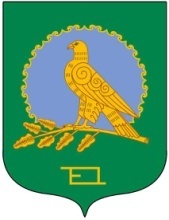 ӘЛШӘЙ РАЙОНЫМУНИЦИПАЛЬ РАЙОНЫНЫҢТАШЛЫ АУЫЛ СОВЕТЫАУЫЛ БИЛӘМӘҺЕХАКИМИӘТЕ(Башҡортостан РеспубликаһыӘлшәй районыТашлы ауыл советы)АДМИНИСТРАЦИЯСЕЛЬСКОГО ПОСЕЛЕНИЯТАШЛИНСКИЙ СЕЛЬСОВЕТМУНИЦИПАЛЬНОГО РАЙОНААЛЬШЕЕВСКИЙ РАЙОНРЕСПУБЛИКИ БАШКОРТОСТАН(Ташлинский сельсовет Альшеевского районаРеспублики Башкортостан)